Årshjul for skole-hjemsamarbeid ved Ruseløkka skoleTips fra tidligere FAU medlemmer/ klassekontakter:GenereltDet enkle er ofte det beste. Minst mulig organisering, enkle aktiviteter på "ta-med-basis". Så lite som mulig av forventninger til utstyr osv.Økt elevmedvirkning i de høyere trinnene:•	Mulighet for å tjene penger til juleballet ved å selge vakter til andre arrangementer.•	Bidra til organisering av aktiviteter.•	Elevinnspill til aktiviteter.•	Elevene kan ha presentasjoner osv.Klassekasse Klassekontakter kan opprette en klassekasse, men dette er opp til foreldrene. Det er ikke rom for "å kreve inn" penger fra hver elev, men foreldre/foresatte kan oppfordres til å gi. Pengene kan brukes for å gjennomføre aktiviteter for alle.Gratisprinsippet Gratisprinsippet gjelder for alle aktiviteter knyttet til skolen- også dersom foreldrene arrangere en tur en helg eller i høstferien. Elever gis ikke fri til foreldre-arrangerte aktiviteter, men på kortere turer kan skolen og hjemmet samarbeide om deltakelse.  Les mer om gratisprinsippet om; http://www.udir.no/Regelverk/Finn-regelverk-for-opplaring/Finn-regelverk-etter-tema/Innhold-i-opplaringen/Gratisprinsippet/ Finansiering fra andre enn skolenOpplæringsloven hindrer ikke at andre enn skoleeier finansierer skoleturer, så lenge retten til gratis opplæring ikke brytes. Elever og foreldre kan gå sammen om å finansiere turer ved f.eks. frivillige gaver, dugnader og loddsalg. Dersom elevene eller foreldrene gir penger bør dette skje anonymt.Skolene kan også ta imot pengegaver, tilskudd til klassekasser, utstyr e.l. fra andre enn foreldre. De som gir gaver eller tilskudd kan ikke stille krav om motytelser, for eksempel i form av reklame for næringslivet. Det er også en klar forutsetning at pengene ikke er øremerket en elev, men skal komme hele elevgruppen til gode, og at ingen presses til å gi eller bidra.Forslag:Velkommen tilbake fest 1. skoleuke for hele barneskolen – leker og grilling i skolegården. Evt. kan alle idrettslag o.l. inviteres til å presentere seg"Blikjentkveld" for foreldre som har kommende 8.klassing.Du er valgt som klassekontakt på 1.-4. trinn, for klasse:_______________15/16Ruseløkka skole synes det er viktig å få raskt igang et samarbeid med dere foreldre, for å fremme et godt læringsmiljø. Personalets forslag , som vi har god erfaring med, er at dere foreldre arrangerer følgende aktiviteter gjennom året; 
Andre forslag som kan diskuteres:Vennegrupper (klassen deles i grupper av fire elever, som besøker hverandre på omgang)Mødre eller fedregrupper, med treffBesøk på bedrifterFølgegrupperMøteplass på lekeplass en gang i mnd.EtcRutiner for markering av bursdager:Dagen markeres med sang eller lignende på skolenFor feiring hjemme anbefaler vi;Alle i klassen inviteresAlle jentene eller alle guttene inviteresDersom dette følges; kan invitasjonene deles ut på skolen.Du er valgt som klassekontakt på 5.-7. trinn for klasse:______________15/16Ruseløkka skole synes det er viktig å få raskt igang et samarbeid med dere foreldre, for å fremme et godt læringsmiljø. Personalets forslag , som vi har god erfaring med, er at dere foreldre arrangerer følgende aktiviteter gjennom året; 
Andre forslag som kan diskuteres:Bruk av sosiale medierInnetiderKlespressHvilket utstyr tas med på skolenEtc.Rutiner for markering av bursdager:Dagen markeres med sang eller lignende på skolenFor feiring hjemme anbefaler vi;Alle i klassen inviteresAlle jentene eller alle guttene inviteresDersom dette følges kan invitasjonene deles ut på skolen.Du er valgt som klassekontakt på 8.-10. trinn for klasse:______________15/16Ruseløkka skole synes det er viktig å få raskt igang et samarbeid med dere foreldre, for å fremme et godt læringsmiljø. Vedlagt ligger et årshjul for samarbeidet, men på føste møte kan det være greit å avklare felles aktiviteter. Personalets forslag , som vi har god erfaring med, er at dere foreldre arrangerer følgende aktiviteter gjennom året; Disktuere gjerne hvordan dere foreldre kan få etabert en kultur der dere samarbeider og snakker sammen. Synes alle det er greit å distribuere kontaktinfo, slik at det er mulig å ringe eller sende mail, dersom det oppstår et behov for det?TrinnTIDAKTIVITETDELTAGERE ANSVARLIGFelles for alle trinnHele åretNatteravnForeldre i ungdomsskolenFAUFelles for alle trinnHele åretFAU møterFAU/ledelseFAU/ledelsenFelles for alle trinn10.91. FAU møte: Utdeling og gjennomgang av informasjonspermer, årshjul og liknende. Skolens forventninger til FAU. Gjennomgang av forrige års FAU- aktiviteter. FAU konstitueres og nye driftsstyremedlemmer velges.FAU-repr.Rektor/ledelsenSkolen/ FAUFelles for alle trinnHøstOppfølging i tråd med skole-hjem- standard  Alle Skolen17.10Loppemarked til inntekt for elevene på Ruseløkka skoleAlleFAU1.12Julegrantenning i skolegården kl. 18:00AlleFAU1.-4.tr.Uke 35-37 Felles foreldremøte i samlingssalen, deretter i klasseromAlle trinn Ledelsen/lærere1.-4.tr.Uke 37-38-39Utviklingssamtaler/ Oppstarts-samtaleAlle foreldre/ foresatteKontaktlærere1.-4.tr.HøstForeldre og barn aktivitetForeldre og barnKlassekontakter1.-4.tr.Des.JuleavslutningForeldre og barnKlassekontakter – praktisk org.bespisning.Kontaktlærer underholdning1.-4.tr.Uke 5-6-7Utviklingssamtaler/ halvårsvurderingAlle foresatte og elever Kontaktlærer/faglærere1.-4.tr.VårForeldremøte i samarbeid med klassekontaktene- tema?Alle foreldre/ foresatteKontaktlærere1.-4.tr.JanuarForeldre/ barn aktivitet som f. eks spillekveldKlassekontakter1.-4.tr.AprilForeldre/ barn aktivitetKlassekontakter1.-4.tr.Mai17.mai- voksne i 17.mai togKlassekontakterKontaktlærere1.-4.tr.JuniSkoleavslutning/ sommerfestKlassekontakter bespisning og praktisk organiseringKlassekontakter – praktisk org.  bespisning.Kontaktlærer underholdning5.-7.tr.Uke 35-37 Felles foreldremøte i samlingssalen, deretter i klasserom(7.klasse leirskole)Alle trinn Ledelsen/lærere5.-7.tr.Uke 37- 38-39Utviklingssamtaler/ halvårsvurderingAlle foresatte og elever Kontaktlærere / faglærere5.-7.tr.HøstForeldre/ barn aktivitet en ettermiddag/ kveldKlassekontakter5.-7.tr.DesJuleavslutningKlassekontakterPraktisk organisering og bespisningKontaktlærere underholdning5.-7.tr.JanDisko/ Juleball på 7. trinnKlassekontakter5.-7.tr.Uke 4-5-6Utviklingssamtaler/ halvårsvurderingAlle foresatte og elever Kontaktlærer/ faglærere5.-7.tr.Vår Foreldremøte i samarbeid med klassekontaktene- tema?KlassekontakterKontaktlærere5.-7.tr.VårSosial aktivitet med elever og foresatteKlassekontakter5.-7.tr.Mai17. mai- 6.klasse er hovedansvarlig for 17.maikomitèen Klassenontakter5.-7.tr.JuniSommeravslutningOvernatting 5. klasseKlassekontakter Kontaktlærere8.-10.tr.Uke 35-37 Felles foreldremøte i samlingssalen, deretter i klasseromAlle trinn Ledelsen/lærere8.-10.tr.Uke 37-38-39Utviklingssamtaler/halvårsvurdering basert på forrige semesters resultaterAlle foresatte og elever Kontaktlærere / faglærere8.-10.tr.Uke 39Informasjon om ulike videregående opplæringAlle foresatte og elever på 10. trinnSkolen/ rådgiver8.-10.tr.NovUtdanningsmesse for elever og foreldre/foresatte8.-10.tr.VinterJule-/Nyttårsball- inkluderende lavkostnadsarrangement10. trinnArr.komité: foreldre/elever/ valgfagsgruppe8.-10.tr.jan.Foreldremøter om 8.kl- unge og rus9.kl-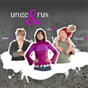 Elever og foresatte Skolen/rådgiver8.-10.tr.Uke 4-5-6Utviklingssamtaler/ halvårsvurdering2.termin8.-10.tr.Okt.-jan.Elevsamtaler om valg av videregående opplæringElever 10. trinnSkolen/rådgiver8.-10.tr.VårKlassefest, filmkveld eller lignendeKlassekontakter8.-10.tr.8.-10.tr.23.6.2016Avslutning, utdeling av vitnemål i aulaen 10. trinn.Foresatte, elever og lærere 10. trinnSkolens ledelse og kontaktlærere+KlassekontakterFellesvårVårForeldrekveld; Teknologi og design – dato kommer senereElever og foresatte alle trinn Skolen/Faglærere/ FAUFellesvårVårMøte med neste års 8. klasser; omvisning og felles informasjonNye 8. klasse- elever og foreldreLedelsen og elevmentorer+ FAUVed behovForeldremøter Klassekontakter/skolenVed behovFamiliemøterAlle klasserKlassekontakterVed behovNettverksmøter (foresatte blir kjent med hverandre)Alle foresatteFAU/ klassekontakterVed behovAktivitetAnsvarligForeldrerepresentanterHøstaktivitet som; spillekveld, lekeplasstreff, fotball i skolegården, tur eller lignendeJuleavslutning; skolen bidrar med underholdning og foreldre organiserer mat og sosialt samværVinteraktivitet som; karneval, filmkveld, spillekveld o.l.Våraktivitet som felles uteaktivitet eller tur/piknikSkoleavslutning eller sommerfest;skolen bidrar med underholdning og foreldre organiserer mat og sosialt samværAktivitetAnsvarligForeldrerepresentanterHøstaktivitet som; spillekveld, lekeplasstreff, fotball i skolegården, tur eller lignendeJuleavslutning; skolen bidrar med underholdning og foreldre organiserer mat og sosialt samværVinteraktivitet som; akekveld i parken, filmkveld, spillekveld o.l.7.klasse- diskotek/ ballVåraktivitet som; felles uteaktivitet, slåball elever mot foreldre eller tur/piknicSkoleavslutning eller sommerfest;skolen bidrar med underholdning og foreldre organiserer mat og sosialt samværAktivitetAnsvarligForeldrerepresentanterHøstaktivitet som; filmkveld, klassefest, tur e.l.Julefrokost med elever og foreldre10.trinn: Jule-/nyttårsballEt inkluderende lavkostnadsarrangementVåraktivitet som; filmkveld, klassefest, tur, etc. 10.trinn: vitnemålsutdeling Klassearrangement for elever med foreldre/foresatte før eller etter vitnemålsutdelingen i gymsalen. 